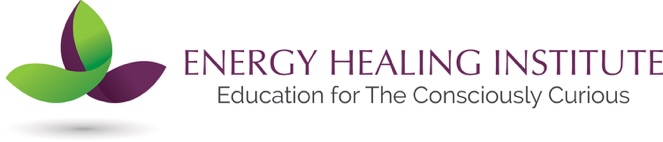 Let’s get CLEAR: Workshop & Group ClearingMy Clearing ProtocolName the issue you’d like to resolve. Try to keep it to a label, a phrase, a word or two. This is not the place to write a paragraph. This is the place to crystallize your thoughts into a word or two that you can use in your clearing protocol. Ex: Anxiety, perfectionism, depression, rage/anger, conflict avoidance, fear-based thinking. Where do you feel the energy in your body? What chakra(s) are closest to the places where you feel the emotional energy?Ex: Constriction, tightness, fluttering, tension, physical symptoms. Write your intention here. Use an I Am statement, claiming the antidote, the place you’d like to occupy in your intention.Ex: I am calm, peaceful and self-contained, responding through present moment awareness. Add your protocol here. You’ll use a standard opening and closing for each clearing session, as shared below. The middle, blank area is for your individual protocol. Include your hellos – who (people) & what (emotion, pattern, behavior, reaction, belief), and the skills you’re using in individual chakras and the aura. Opening:
GroundingYour CLEARING ProtocolSkill 1: ________________Chakra: 1   2   3   4   5   6   7 or AuraSaying hello to: Who (people) & what (emotion, pattern, behavior, reaction, belief)Who:What:Skill 2: ________________Chakra: 1   2   3   4   5   6   7 or AuraSaying hello to: Who (people) & what (emotion, pattern, behavior, reaction, belief)Who:What:Skill 3: ________________Chakra: 1   2   3   4   5   6   7 or AuraSaying hello to: Who (people) & what (emotion, pattern, behavior, reaction, belief)Who:What:Skill 4: ________________Chakra: 1   2   3   4   5   6   7 or AuraSaying hello to: Who (people) & what (emotion, pattern, behavior, reaction, belief)Who:What:Skill 5: ________________Chakra: 1   2   3   4   5   6   7 or AuraSaying hello to: Who (people) & what (emotion, pattern, behavior, reaction, belief)Who:What:Skill 6: ________________Chakra: 1   2   3   4   5   6   7 or AuraSaying hello to: Who (people) & what (emotion, pattern, behavior, reaction, belief)Who:What:Skill 7: ________________Chakra: 1   2   3   4   5   6   7 or AuraSaying hello to: Who (people) & what (emotion, pattern, behavior, reaction, belief)Who:What:Closing:Running EnergySetting ChakrasPartnering Chakras
Setting Auric BoundariesGrounding